第一聯：本聯請班導師簽字存總務處--------------------------------------------------------------------------第二聯：本聯請班導師保留臺北市育達高中教室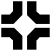 課桌椅申請表教室編號：   	                                                 年    月    日填製臺北市育達高中教室課桌椅申請表教室編號：   	                                                 年    月    日填製臺北市育達高中教室課桌椅申請表教室編號：   	                                                 年    月    日填製臺北市育達高中教室課桌椅申請表教室編號：   	                                                 年    月    日填製臺北市育達高中教室課桌椅申請表教室編號：   	                                                 年    月    日填製臺北市育達高中教室課桌椅申請表教室編號：   	                                                 年    月    日填製使 用 班 級使 用 班 級班 導 師 姓 名班 導 師 姓 名簽      章簽      章高   (     )班高   (     )班設 備 名 稱單位原有數量增加數量減少數量調整後數量單人課桌椅    張附註：開學後欲調整數量，請填寫此申請表交保管室，會同保管人員領取或退還多餘課桌椅。附註：開學後欲調整數量，請填寫此申請表交保管室，會同保管人員領取或退還多餘課桌椅。附註：開學後欲調整數量，請填寫此申請表交保管室，會同保管人員領取或退還多餘課桌椅。附註：開學後欲調整數量，請填寫此申請表交保管室，會同保管人員領取或退還多餘課桌椅。附註：開學後欲調整數量，請填寫此申請表交保管室，會同保管人員領取或退還多餘課桌椅。附註：開學後欲調整數量，請填寫此申請表交保管室，會同保管人員領取或退還多餘課桌椅。臺北市育達高中教室課桌椅申請表教室編號：   	                                                 年    月    日填製臺北市育達高中教室課桌椅申請表教室編號：   	                                                 年    月    日填製臺北市育達高中教室課桌椅申請表教室編號：   	                                                 年    月    日填製臺北市育達高中教室課桌椅申請表教室編號：   	                                                 年    月    日填製臺北市育達高中教室課桌椅申請表教室編號：   	                                                 年    月    日填製臺北市育達高中教室課桌椅申請表教室編號：   	                                                 年    月    日填製使 用 班 級使 用 班 級班 導 師 姓 名班 導 師 姓 名簽      章簽      章高   (     )班高   (     )班設 備 名 稱單位原有數量增加數量減少數量調整後數量單人課桌椅張附註：開學後欲調整數量，請填寫此申請表交保管室，會同保管人員領取或退還多餘課桌椅。附註：開學後欲調整數量，請填寫此申請表交保管室，會同保管人員領取或退還多餘課桌椅。附註：開學後欲調整數量，請填寫此申請表交保管室，會同保管人員領取或退還多餘課桌椅。附註：開學後欲調整數量，請填寫此申請表交保管室，會同保管人員領取或退還多餘課桌椅。附註：開學後欲調整數量，請填寫此申請表交保管室，會同保管人員領取或退還多餘課桌椅。附註：開學後欲調整數量，請填寫此申請表交保管室，會同保管人員領取或退還多餘課桌椅。